РТ, 420107, г Казань, ул. Спартаковская, д. 2, оф. 312е-mail:allworld-tour@mail.ru сайт: www.vesmirkazan.ruтелефакс:  (843) 296-93-70; 8 (900) 325-27-30______________________________________________________________________________________Стоимость путевок в санаторий «Надежда» в 2022 годуПолную информацию по санаторию смотрите здесь…Пенсионерам: специальные заезды по специальным ценам с трансфером из Казани! (см. здесь…) АКЦИЯ! СКИДКА ПЕНСИОНЕРАМ – 10%!Цены  действуют с 10.01.22г. по 19.06.22г.                           Расчетный час: заезд  в 12:00, выезд  в  10:00Дети: принимаются с 3 до 12 лет включительно:- основное место – со скидкой 20% от стоимости путевки взрослого;- дополнительное место – со скидкой 30% от стоимости путевки взрослого;- без предоставления отдельного места – 50% от стоимости путевки взрослогоНа лечение – с 3-х лет.Условные обозначения: основное место: "2" – 2-х спальная кровать, "1" – 1,5-спальная кровать,доп. место: "2" – раскладной диван; во все номера можно поставить  раскладушку.В стоимость путёвки с лечением включено посещение бассейна (каждый день) и сауны (по установленному тарифу).ПРАКТИКУМ ЗДОРОВЬЯПрактикум – потому что доктора санатория совместно с пациентами формируют сознательное ценностное отношение человека к своему здоровью и потребность ведения здорового образа жизни.Цель программы: Улучшение качества здоровья человека; восстановление защитных сил организма, омоложение, нормализация обменных процессов, восстановление психологической гармонии пациента и окружающего мира, с помощью энтеросорбентов,  фитотерапии,  физиолечения, бальнеотерапии, лечебной гимнастики, психотерапевтических тренингов. Щадящая методика очищения - это последовательное очищение толстого кишечника, желчного пузыря, почек, лимфы, крови и суставов за 7,10 дней на фоне разгрузочной диетотерапии.       Примерный перечень процедур (по показаниям).Все процедуры назначаются строго лечащим врачом санатория по показаниям. При наличии противопоказаний стоимость не показанной  процедуры не возвращается.
1. Приём и динамическое наблюдение лечащего врача и дежурной медсестры с оформлением документации.
2. Калиперо и биоимпеданс -диагностика, позволяющая определить соотношение жировой, мышечной массы, содержание воды в организме, уровень основного метаболизма.3. Прием адсорбентов и желчегонных препаратов ежедневно.4. Стимуляция желчеотделения с помощью преформированных физических факторов.5. Прием отваров лекарственных трав и минеральной воды из собственных источников, усиливающих дренажную функцию печени и кишечника ежедневно.6. Йодобромные минерально-жемчужные ванны.7. Омолаживающие скипидарные ванны по Залманову.8. Ручной массаж, механический массаж.9. Лечебная физкультура  в бассейне с минеральной водой.10. Суставная лечебная гимнастика с инструктором в зале или на свежем воздухе11. Лечебная физкультура для кишечника.12. Сауна, плавание в бассейне, ежедневно.13. Информационный блок (освещение вопросов физического, психологического и духовного аспектов здоровья).14. Дыхательные гимнастики.15. Озонотерапия в/в.16. Разгрузочная диетотерапия.После окончания программы врачом выдаются индивидуальные рекомендации, необходимые для сохранения здоровья. С целью достижения максимального эффекта мы предлагаем Вам продлить своё пребывание в санатории ещё на 3 – 5 дней (обязательно предварительное бронирование!). ПОДГОТОВКА К ПРОГРАММЕ • За 1-2 недели до заезда желательно пройти ультразвуковое обследование печени, желчного пузыря, почек по месту жительства.• При себе необходимо иметь санаторно-курортную карту с результатами обследования, (не позднее 2 месяцев).• Исключить из меню алкоголь не менее чем за 2 дня до заезда.• Приезд на Программу в 14.00 дня заезда (начало программы).• Последние 2-ое суток перед заездом (режим питания):каши, овощи, зелень, фрукты, сухофрукты, яблочный сок-лицам, приехавшим на Программу, запрещен прием всякой пищи и напитков, кроме диеты, назначенной лечащим врачом. При себе иметь: 1. Предметы личной гигиены, мочалку. 2. Спортивную форму (соответственно сезону 2-х видов: для зала и открытых площадок, 2 х/б футболки. 3. Спортивную обувь, тапочки (сланцы). 4. Банный халат, купальник (плавки), шерстяную шапочку для сауны, резиновую шапочку для бассейна. 5.  Настроение на хорошую, активную работу! Отъезд по окончании программы – в 13.00.Стоимость на 7 дней: 2-х местный номер на 1чел. – 24.600			     1-но местный номер на 1чел. – 28.800	        на 10 дней: 2-х местный номер на 1чел. – 35.200			     1-но местный номер на 1чел. – 41.200Инфраструктура и номера: Здравница представляет собой единый комплекс, состоящий из основного трехэтажного корпуса, соединенного с лечебным корпусом и столовой, и двухэтажных улучшенных корпусов, с благоустроенными номерами различной степени комфортности. К Вашим услугам стандартные двух-, трех-, четырехместные номера, "п/люксы" и люксы, оснащенные телевизором, холодильником, телефоном и современной мягкой мебелью. Лечебная база оснащена современным медицинским оборудованием.
Природные лечебные факторы:  Санаторий "Надежда" является обладателем несметных сокровищ - трех источников, освященных церковью, в недрах которых благодатная земля чувашская родит удивительные минеральные воды по своим качествам и способности исцелять нисколько не уступающие водам Кавказа и Крыма. "СЫВЛАХ (Здоровье)" - лечебно-столовая минеральная вода феодосийского типа сульфат но-хлоридно-натриевого состава с уникальным сочетанием анионов-катионов и всевозможных микроэлементов, эффективна при лечении и профилактике заболеваний желудочно-кишечного тракта, в том числе хронических гастритов с нормальной, повышенной и пониженной секретной функцией желудка, хронических колитах и энтероколитах, хронических заболеваниях печени и желчевыводящих путей, хронических панкреатитах, нарушениях обмена веществ, дисбактериозе. 
     "РОДНИК НАДЕЖДЫ" - минеральная столовая вода, гидрокарбонатная магниево-натриевая. Пригодна для ежедневного употребления для людей, ведущих здоровый образ жизни. Кристально чистая, мягкая, со вкусом природной свежести, прекрасно утоляет жажду, восстанавливает жизненные силы. Постоянное употребление этой воды - как нормы жизни, ее физиологическая полноценность, наполненность живительной силой - так необходимы сегодня Вам и Вашим детям, подобно солнечному свету и теплу. 
     "АКВА-ЛЮКС" - вода минерализованная гидрокарбонатно-хлоридно-сульфатно-натриевая, получена путем смешения минеральных вод "Сывлах" и "Родник Надежды". Польза полученной воды не только в ее уникальном вкусе, но и в идеально сбалансированном минеральном составе, где все микроэлементы содержаться в правильной пропорции, необходимой человеку, они прекрасно нормализуют обмен веществ, укрепляют зубную эмаль, выводят шлаки, что особенно важно в современных экологических условиях. 
     Истинное наслаждение Вам доставят ванны из йодо-бромного рассола, добываемого почти с километровой глубины. Полечить в таком "мини-море" и вместе с жемчужными пузырьками воздуха улетучатся все невзгоды, связанные с заболеваниями нервной или сердечно-сосудистой систем, болезнями суставов, мочеполовых органов, аллергией или нарушением обмена веществ. 
     А если Вы любите движение, пожалуйста, - те же минеральные компоненты и микроэлементы получайте во время плавания и гимнастики под руководством инструктора в бассейне, наполненном все той же целебной минеральной водой! Мед.персонал:  врач невропатолог I квалификационной категории, врач – уролог  I кв. категории, врач гинеколог, врач косметолог.Медуслуги, входящие в стоимость лечения:прием, консультация лечащего врача первичный и повторный;  ежедневный прием минеральной воды, 3 раза в день, озонированная питьевая вода;  прием фиточая, 2 раз/день (почечный, грудной, витаминный , успокоительные сборы);  по показаниям, по назначению врача:  массаж ручной (1 зоны/ 10 минут); физиопроцедуры (электрофорез, дарсонвализация, амплипульс-терапия, ультразвук, магнит, лазер, спелеотерапия, электоргрязь, парафин, сухие углекислые ванны, ДЭНАС-терапия, тепловой мат из турмания); ингаляции;  водные процедуры по назначению врача (лечебный бассейн-ежедневно, йодобромные, минеральные, жемчужные ванны, подводный душ-массаж, души, аромаванны, с розмарином, лавандой, вихревые ножные ванны и др.) (1 процедура в день);  лечебная физкультура (группа); медикаментозное лечение (стоимость препаратов оплачивается дополнительно);  наблюдение медперсонала, ЭКГ, контроль АД, занятие в тренажерном зале, очистительная клизма, микроклизмы лечебные, компрессы, гинекологические процедуры: ванночки, тампоны, орошения мин. водой. Основной профиль: заболевания желудочно-кишечного тракта, печени и желчного пузыря, мочеполовой системы, нервной и сердечно-сосудистой систем, опорно-двигательного аппарата и кожи, легких и дыхательных путей, нарушения обмена веществ, сахарный диабет, урология и гинекология. Программы: очистка организма на клеточном уровне, курс антистрессовой терапии, антицеллюлитная, лечение синдрома хронической усталости, детские оздоровительные программы. Имеются диагностические кабинеты.Специальные медицинские программы: Разработаны программы: -	практикум здоровья "Надежда" -	отдых выходного дня -	худеем без ущерба для здоровья -	программа реабилитации профессиональных больных -	сахарный диабет -	детские оздоровительные программы -	реабилитация больных, подвергшихся радиационному воздействию в Чернобыльской аварии-	программа оздоровления инвалидов и ветеранов -	клуб выходного дня 2 дня + 2 ночи -	оздоровительная антистрессовая программа -	озонотерапия - молодость Ваших сосудов -	лечение сосудистых заболеваний сердца, головного мозга и нижних конечностей -	программа реабилитации больных неврологического профиля, после перенесенных ОНМК -	свободное дыхание -	очищение организма -	хорошее пищеварение -	гибкие суставы и здоровый позвоночник -	мужчина и женщина В качестве базового лечения в каждую программу (10-ти дневную) входит:1.      Приём и динамическое наблюдение лечащего врача и дежурной медсестры с оформлением медицинской документации2.      Обследование: функциональная диагностика, ЭКГ, анализ крови на сахар (по назначению врача)3.      Консультации врачей специалистов по назначению лечащего врача: врача-диетолога, гастроэнтеролога, терапевта, невролога, психотерапевта, физиотерапевта, иглорефлексотерапевта, гинеколога4.      Питьё минеральной воды «Сывлах», озонированной воды, фиточая по нозологии5.      Лечебная физкультура в зале и в бассейне с минеральной водой, терренкур6.      Оздоровительный бассейн 6 раз в неделю7.      Сауна 1 раз в неделюМедицинские противопоказания: Общие для санаториев.РазмещениеКол-воместКол-воместПроживание,питание(руб./сутки)Проживание,питание(руб./сутки)Проживание,питание(руб./сутки)Проживание, питание, лечение(руб./сутки)Проживание, питание, лечение(руб./сутки)Проживание, питание, лечение(руб./сутки)Главный корпусосн.доп.1 чел.2 чел.2 чел.1 чел.2 чел.2 чел.(ТВ, душ, санузел)(ТВ, душ, санузел)(ТВ, душ, санузел)2-х местный номер (2,3 этаж)1+1/22.9003.8003.8003.9005.8005.800(ТВ, душ, санузел)1 чел.2 чел.2 чел.1 чел.2 чел.2 чел.1-но местный номер 1,524.6005.900(TV, холодильник, телефон, мягкая  мебель, чайник,  душ/ванна,  санузел)(TV, холодильник, телефон, мягкая  мебель, чайник,  душ/ванна,  санузел)(TV, холодильник, телефон, мягкая  мебель, чайник,  душ/ванна,  санузел)1 чел.2 чел.2 чел.1 чел.2 чел.2 чел.2-х комнатный 2-х местный номер226.4008.0008.0007.40010.00010.0003 чел.4 чел.4 чел.3 чел.4 чел.4 чел.2-х комнатный 2-х местный номер9.60012.6001 чел.1 чел.Дополнительное место 2.0002.500Дополнительное место (реб. с 3 до 12 лет)1.4501.950Корпус №2Корпус №2Корпус №22-х местный номер1+12.4002.4003.4003.4003.400Дополнительное место2.0003.000Услуги по организации питания и леченияУслуги по организации питания и леченияУслуги по организации питания и леченияПитание 4-х разовое «заказное меню»Питание 4-х разовое «заказное меню»Питание 4-х разовое «заказное меню»1.0001.0001.0001.0001.000Лечение Лечение Лечение 1.0001.0001.0001.0001.000Дополнительные услугиПосещение бассейна (45 мин.) взр./реб.45 мин.45 мин.120/60120/60120/60120/60120/60120/60Аренда сауны №1 с микробассейном (до 10 чел.)45 мин.45 мин.250025002500250025002500Главный корпус (3 этажа)Главный корпус (3 этажа)Главный корпус (3 этажа)Однокомнатный двухместный:санузел совмещен, душ на поддон. Две односпальные кровати, прикроватные тумбочки, шкаф для белья, ТВ.Однокомнатный двухместный:санузел совмещен, душ на поддон. Две односпальные кровати, прикроватные тумбочки, шкаф для белья, ТВ.1+1/21+1/2Двухкомнатный четырехместный:санузел совмещен, душ на поддон. Четыре односпальные кровати, прикроватные тумбочки, шкаф для белья, ТВ.Двухкомнатный четырехместный:санузел совмещен, душ на поддон. Четыре односпальные кровати, прикроватные тумбочки, шкаф для белья, ТВ.1+1+1+11+1+1+1Однокомнатный одноместный:санузел совмещен, ванна. Односпальная кровать, прикроватная тумбочка, шкаф для белья, ТВ, холодильник.Однокомнатный одноместный:санузел совмещен, ванна. Односпальная кровать, прикроватная тумбочка, шкаф для белья, ТВ, холодильник.11Однокомнатный одноместный:санузел совмещен, ванна. Односпальная кровать, прикроватная тумбочка, шкаф для белья, ТВ, холодильник.22Двухкомнатный номер: санузел совмещен, душ/ванна. В спальне двуспальная кровать, тумбочка прикроватная. В гостиной комплект мягкой мебели (раскладной диван), ТВ, холодильник.Двухкомнатный номер: санузел совмещен, душ/ванна. В спальне двуспальная кровать, тумбочка прикроватная. В гостиной комплект мягкой мебели (раскладной диван), ТВ, холодильник.22Двухкомнатный номер: санузел совмещен, душ/ванна. В спальне двуспальная кровать, тумбочка прикроватная. В гостиной комплект мягкой мебели (раскладной диван), ТВ, холодильник.22Двухкомнатный номер: санузел совмещен, душ/ванна. В спальне двуспальная кровать, тумбочка прикроватная. В гостиной комплект мягкой мебели (раскладной диван), ТВ, холодильник.1+1+11+1+1Второй корпусОднокомнатный двухместный:Санузел совмещенный, душ/ванна. Одна двуспальная или две односпальные кровати, мягкая мебель, ТВ, холодильник. Однокомнатный двухместный:Санузел совмещенный, душ/ванна. Одна двуспальная или две односпальные кровати, мягкая мебель, ТВ, холодильник. 1+11+1Двухкомнатный номер: санузел совмещен, душ/ванна. Двуспальная кровать, раскладной диван, стенка-горка, посуда, ТВ, холодильник.Двухкомнатный номер: санузел совмещен, душ/ванна. Двуспальная кровать, раскладной диван, стенка-горка, посуда, ТВ, холодильник.2/22/2Двухкомнатный номер: санузел совмещен, душ/ванна. Двуспальная кровать, раскладной диван, стенка-горка, посуда, ТВ, холодильник.Сосудистые заболевания сердца:ИБС: стенокардия напряжения, функциональный класс 1-2, постинфарктный атеросклероз (через 6-12 месяцев после перенесенного острого инфаркта миокарда) не осложненный аневризмой; гипертоническая болезнь 1-2 ст; нейроциркуляторная дистония; атеросклероз сосудов головного мозга; хр. сосудистая недостаточность сосудов нижних конечностей.Заболевания мочеполовой системы:Хр. аднексит ; хр. метропериметрит; хр. сальпингоофорит; спаечный процесс в малом тазу, хр. кольпит ( атрофический, грибковый, дисгармональный ); климактерический синдром; хр. простатит; функциональные половые расстройства.Заболевания органов желудочно-кишечного тракта:Заболевания пищевода: рефлюкс эзофагит, эзофагит; хр. гастродуоденит с пониженной и повышенной секреторной функцией; язвенная болезнь 12/перстной кишки и желудка; болезни оперированного желудка; заболевания кишечника: колит ( спастический, атонический ), энтероколит, проктосигмоидит; хр. бескаменный холецистит; хр. персистирующий гепатит; дискинезия желчевыводящих путей; хр. панкреатит; постхолецистэктомический синдром; хр. геморрой.Заболевания позвоночника и суставов:Остеохондроз, деформирующий спондиллез, первичнодеформирущие артрозы крупных и мелких суставов, полиартриты: ревматоидный, обменно-дистрофический, инфекционно-аллергический, грыжи межпозвонковых дисков, подагра.Заболевания носоглотки и бронхолегочной системы:Хр. риносинусит, хр. гайморит, хр. фарингит, хр. тонзиллит, хр. бронхит, пневмонии вне обострения, бронхиальная астма, перенесенные оперативные вмешательства на легких.Заболевания обмена веществ и эндокринных органов:Мочекислый диатез, ожирение, сахарный диабет, тиреотоксикоз, гипотиреозРеабилитация после инсультов (ОНМК):При условии самостоятельного передвижения больного, в зависимости от тяжести состояния, возраста больного и сопутствующих заболеванийЗаболевания кожи:аллергических и кожных заболеваний (экзема, псориаз, дерматит).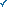 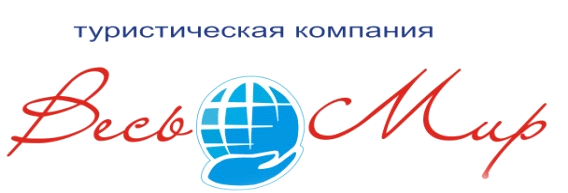 